JOB DESCRIPTION & PERSON SPECIFICATION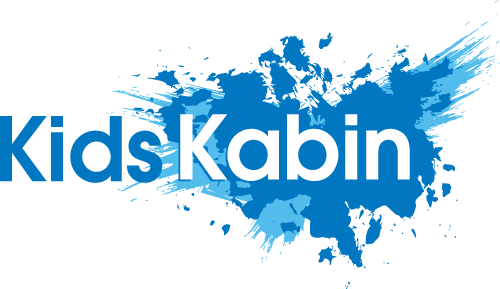 Job titleFundraising ManagerOverall roleTo support Kids Kabin’s charitable objectives by coordinating fundraising, promoting the charity and developing new sources of income.Key tasksTo lead the development of the fundraising strategy, working with the executive teamTo coordinate the completion of regular applications to trusts and foundations and research new opportunities To coordinate and support the completion of the monitoring and reporting requirements of these fundersTo develop relationships with local businesses and other corporate supportersTo develop support for Kids Kabin from private donors and the ‘Friends of Kids Kabin’To promote online donations and other forms of fundraising through the Kids Kabin website, social media and other mediaTo explore and develop innovative approaches to income generation including the selling of Kids Kabin services, fundraising events and other approaches.Person specificationCommitted to the values of Kids Kabin – Respect, Opportunity and Creativity – and to supporting children living in poverty2 years’ experience of fundraising (or comparable experience)Organised and efficient with an excellent attention to detail Excellent communication skills Initiative to work alone as well as strong team working skills Terms and conditions of employment18.5 hours per week worked flexibly over 3 to 5 days.Annual salary.  Actual £13,000 for 18.5 hours.  Full time equivalent £26,000.Pension – 5% employer contributionHolidays – 5 weeks plus public holidays (pro rata)Flexible working conditions